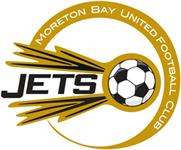 2023 Board Member Expression of InterestMoreton Bay United Football ClubName:			___________________________________EOI for Position: 	 ___________________________________Signed by:		____________________________________Date:			___________________________________Briefly state why you are interested in being on the MBU Board______________________________________________________________________________________________________________________________________________________________________________________________________________________________________________________________________________________________________________________________________________________________________________________________________________________________________________________________________________________________________________________________________________________________________________________________________________________________________________________________________________________________________________________________________________________________________________Please provide a brief outline of your skills and experience that make you suitable for the role you are applying for ___________________________________________________________________________________________________________________________________________________________________________________________________________________________________________________________________________________________________________________________________________________________________________________________________________________________________________________________________________________________________________________________________________________________________________________________________________________________________________________________________________________________________________________________________________________________________________________________________________________________________________________________________________________________________________________________________________________________________________________________________________________________________________________________________________________________________________________________________________________________________________________________________________________________________________________________________________________________________________________________Please forward EOI to the Club Secretary at:  secretarymbufc@gmail.comClosing date for EOIs is the 14th December 2022